miejscowość i dataI		Zgody rodziców/opiekunów prawnych dotyczące przetwarzania danych dziecka/podopiecznego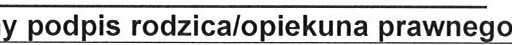 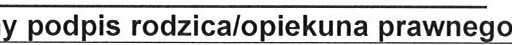                              ---------------------------------------------------------------------------            czytelny podpis rodzica/opiekuna prawnego Jako rodzic/e bądź opiekun/owie prawny/ni zawodnika/uczestnika 	(imię i nazwisko) uczestniczącego w			 (nazwa wydarzenia}, którego organizatorem jest 	 (nazwa podmiotu},Oświadczam/y co następuje:nie	istnieją	żadne	przeciwwskazania dziecka / podopiecznegozdrowotne	do	udziału	mojegow	 (nazwa wydarzenia/formy udziału np. treningi itp.} oraz jednocześnie wyrażam zgodę na udzielenie pierwszej pomocy mojemu dziecku, jeśli taka potrzeba zaistnieje.znane są mi i będę przestrzegać zapisy Polityki Bezpieczeństwa Dzieci PZPN, dostępnej na stronie internetowej ....................Podpis (I) -----------------------------------------------------		Podpis (II) --------------------------------------------ZGODY OBOWlĄZKOWE:TAK NIEW rozumieniu art. 6 ust.1 lit.a Rozporządzenia Parlamentu Europejskiego i Rady (UE) 2016/679 z dnia 27 kwietnia 2016 r. (RODO) wyrażam zgodę jako rodzic/opiekun prawny na udział mojego dziecka treningach/ zawodach/ meczach/ rozgrywkach/zgrupowaniach/	turniejach·/	inne	organizowanych	przezTAK NIETAK NIETAK NIETAK NIETAK NIE.	(nazwa podmiotu).W rozumieniu art. 6 ust.1 lit.a Rozporządzenia Parlamentu Europejskiego i Rady (UE) 2016/679 z dnia 27 kwietnia 2016 r. (RODO) wyrażam zgodę jako rodzic/opiekun prawny na udział mojego dziecka w formach aktywności wskazanych w powyższej zgodzie	organizowanych	przez........................................................................................   (nazwa   podmiotu),poza jego siedzibą - wyjazdy, wypoczynek związany z przemieszczaniem się dziecka.W rozumieniu art. 6 ust.1 lit. a Rozporządzenia Parlamentu Europejskiego i Rady (UE) 2016/679 z dnia 27 kwietnia 2016 (RODO) wyrażam zgodę na przetwarzanie przez.	(nazwapodmiotu)zsiedzibą	  (adres) moich danych osobowych w związku z udziałem mojego dziecka w formach aktywności we wskazanych w powyższych zgodach, w tym w celach elektronicznej rejestracji mojego dziecka w systemie Extranet Polskiego Związku Piłki Nożnej (dalej PZPN) oraz portalu www.laczynaspilka.pl lub inne.W rozumieniu art. 6 ust.1 lit. a Rozporządzenia Parlamentu Europejskiego i Rady (UE) 2016/679 z dnia 27 kwietnia 2016 (RODO) wyrażam zgodę na przetwarzanie przez................................................................................................	(nazwapodmiotu) danych osobowych mojego dziecka w związku z udziałem mojego dziecka w	formach	aktywności	wskazanych w powyższych zgodach w tym w celach elektronicznej rejestracji mojego dziecka w systemie Extranet PZPN oraz portalu www.laczynaspilka.pl lub inne.W rozumieniu art. 6 ust.1 lit. a Rozporządzenia Parlamentu Europejskiego i Rady (UE) 2016/679 z dnia 27 kwietnia 2016 r. (RODO) oraz przepisów ustawy z dnia 4 lutego 1994 r. o prawie autorskim i prawach pokrewnych wyrażam zgodę na rejestrowanie wizerunku mojego dziecka podczas aktywności sportowej w ramach rozgrywek i innych form aktywności wspomnianych wyżej oraz udzielam nieodpłatnej licencji nie ograniczonej ilościowo, czasowo ani terytorialnie na rejestrowanie wizerunku mojego dziecka podczas tych aktywności oraz na bezpłatne wykorzystanie tego wizerunku	na	potrzeby	.....................................................................................................  (nazwa  podmiotu)  orazdziałalności statutowej, poprzez umieszczenie zdjęć, filmów w przestrzeni publicznej.W rozumieniu art. 81 ustawy z dnia 4 lutego 1994 r. o prawie autorskim i prawach pokrewnych wyrażam zgodę na używanie, obróbkę , powielanie i wielokrotne rozpowszechnianie materiałów fotograficznych i filmowych zawierających wizerunek i wypowiedzi dziecka, utrwalonych podczas wspomnianej wyżej aktywności sportowej jakąkolwiek techniką, na wszelkich nośnikach (w tym w postaci fotografii i dokumentacji filmowej lub dźwiękowej) wyłącznie na potrzeby promocji……………………………………………………………………….………….(nazwa podmiotu) oraz na potrzeby działalności statutowej. Niniejsza zgoda jest nieodpłatna, nie jest ograniczona ilościowo, czasowo, ani terytorialnie.TAK NIEW rozumieniu art. 81 ustawy z dnia 4 lutego 1994 r. o prawie autorskim i prawach pokrewnych wyrażam zgodę , aby dla potrzeb realizacji działań informacyjno­ promocyjnych  .................................................................... (nazwa podmiotu)oraz jego działalności statutowej, wizerunek mojego dziecka mógł być użyty w różnego rodzaju formach elektronicznego i poligraficznego przetwarzania, kadrowania i kompozycji, a także zestawiony z wizerunkami innych osób, mógł  być uzupełniony towarzyszącym komentarzem, natomiast nagranie filmowe i dźwiękowe z udziałem mojego dziecka mogły być cięte, montowane, modyfikowane, dodawane do innych materiałów powstających na potrzeby wydarzenia - bez obowiązku akceptacji produktu końcowego. Zgoda obejmuje wszelkie pola eksploatacji w szczególności plakaty, ulotki, bilbordy, inne drukowane materiały promocyjne, relacje i spoty telewizyjne, radiowe, materiały prasowe, rozpowszechnianie w sieciach telefonii komórkowej oraz w lnternecie.Podpis (I) 	_ Podpis (II) 	_ZGODY DOBROWOLNE:'TAK NIE Wyrażam	zgodę	na D D dziecko/podopiecznego               pochodzących od: . ……(nazwa podmiotu).otrzymywanie		przez	mnie		oraz informacji	handlowych	drogąprzez	moje elektroniczną,Podpis (I) 	_	Podpis (II) 	*pole obowiązkowe, **pole nieobowiązkowe w przypadku, gdy zawodnik ma tylko jednego rodzica/opiekuna prawnego lub zgoda została uzyskana na odległość (oświadczenie jednego rodzicaImię i nazwisko zawodnika/uczestnika*:Data urodzenia zawodnika/uczestnika*:PESEL zawodnika/uczestnika*:(inne niezbędne dane)Imię i nazwisko rodzica/ opiekuna prawnego zawodnika (I)*:Numer kontaktowy do rodzica/ opiekuna prawnego zawodnika (I*):PESEL rodzica/opiekuna prawnego zawodnika*:Imię i  nazwisko rodzica/ opiekuna prawnego zawodnika (II)**:Numer kontaktowy do rodzica/ opiekuna prawnego zawodnika (II)**:PESEL rodzica/opiekuna prawnego zawodnika**: